Система за оценяване при провеждане на конкурсна процедура за длъжността Главен експерт  „Закрила на детето“, Регионална дирекция за социално подпомагане-София град.На основание Наредба за провеждане на конкурсите и подбора при мобилност на държавни служители, конкурсната комисия изготви три различни варианта на тест от затворен тип с 20 (двадесет) въпроса с един възможен верен отговор, продължителността на теста е 45 минути. Верните отговори на въпросите носят 1 точка. Минималният брой точки необходими за допускане до интервю, са 16 броя верни отговори. Кандидатите, постигнали съответния резултат на база определен брой верни отговори – 16, 17, 18, 19 или 20 , се уведомяват на място за часа на провеждане на интервюто. Тежестта на оценката на кандидатите ще бъде по-висока в частта интервю. Коефициентът, по който ще се умножи резултатът от успешно решения тест ще бъде 3 (три). Коефициентът, по който ще се умножи резултатът от проведеното интервю, ще бъде 4 (четири). Средноаритметична оценка за успешно издържано интервю – 4 (четири).	          За да посочите своя отговор, отбележете със знака Х избрания от Вас отговор със син цвят на химикалката. Например: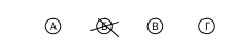           Като действителен отговор на съответния въпрос се приема само този, чиято буква е отбелязала със знака Х. За всеки въпрос трябва да е отбелязан не повече от 1 действителен отговор.          Въпросите в теста са свързани с устройството и функционирането на администрацията и с професионалната област на длъжността. Чрез теста се цели да бъдат проверени знанията и уменията на всеки един кандидат да се справя със задачи, които са свързани със задълженията на длъжността. Вариантът на верен отговор на всеки от затворените въпроси е един.Успех!ПРЕДСЕДАТЕЛ НА КОНКУРСНАТА КОМИСИЯ            /п//Даниела Филипова/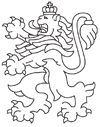 РЕПУБЛИКА БЪЛГАРИЯАгенция за социално подпомагане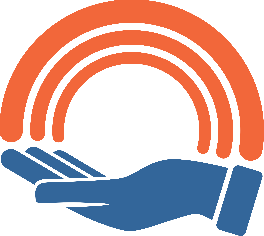 